9	النظر في تقرير مدير مكتب الاتصالات الراديوية وإقراره، وفقاً للمادة 7 من الاتفاقية:2.9	وبشأن أي صعوبات أو حالات تضارب ووجهت في تطبيق لوائح الراديو*؛مقدمةوافق المؤتمر العالمي للاتصالات الراديوية لعام 2015 (WRC-15) على الرقم 441B.5 من لوائح الراديو الذي حدد نطاق التردد MHz 4 990-4 800، أو أجزاء منه، لخدمات الاتصالات المتنقلة الدولية في ثلاثة بلدان. وأوضحت تلك الحاشية أيضاً أن المعايير التقنية المفصلة داخلها ستُستعرض في المؤتمر العالمي للاتصالات الراديوية لعام 2019 (WRC-19)، فيما يتعلق بكثافة تدفق القدرة (pfd) الواجب تطبيقها على محطات الاتصالات المتنقلة الدولية، قبل إمكانية وضعها في الخدمة.وفي الفترة ما بين المؤتمرين العالميين WRC-15 وWRC-19، أجرى قطاع الاتصالات الراديوية دراسات تقنية لتقييم إمكانية مراجعة هذا الحدّ، ولكن لم يتم التوصل إلى توافق في الآراء. وقُدمت هذه المعلومة إلى الدورة الثانية للاجتماع التحضيري للمؤتمر (CPM-19) في القسم 2.2.1.3 من المشروع التمهيدي لتقرير مدير مكتب الاتصالات الراديوية إلى المؤتمر WRC-19 (الوثيقة CPM19-2/17). وضُمنت لاحقًا في القسم 6.6.3 من الجزء الأول من تقرير المدير المقدم إلى المؤتمر WRC-19 (الإضافة 1 للوثيقة 4).وعليه، يقترح المؤتمر الأوروبي لإدارات البريد والاتصالات (CEPT) الإبقاء على رقم كثافة تدفق القدرة والمعايير التقنية الأخرى المحددة، في الرقم 441B.5 من لوائح الراديو.المقترحاتالمـادة 5توزيع نطاقات الترددالقسم IV  -  جدول توزيع نطاقات التردد
(انظر الرقم 1.2)MOD	EUR/16A22A15/1441B.5	في كمبوديا وجمهورية لاو الديمقراطية وفيتنام، يُحدد نطاق التردد MHz 4 990-4 800، أو أجزاء منه، لاستعمال الإدارات التي ترغب في تنفيذ الاتصالات المتنقلة الدولية (IMT). ولا يحول هذا التحديد دون أن يستعمل نطاق التردد هذا أي تطبيق للخدمات الموزع لها نطاق التردد هذا ولا يحدد أولوية في لوائح الراديو. ويخضع استعمال نطاق التردد هذا لتنفيذ الاتصالات المتنقلة الدولية للموافقة التي يتم الحصول عليها من الإدارات المعنية بموجب الرقم 21.9 ويجب ألا تطالب محطات الاتصالات المتنقلة الدولية بالحماية من محطات التطبيقات الأخرى في الخدمة المتنقلة. وبالإضافة إلى ذلك، وقبل أن تضع أي إدارة في الخدمة محطة للاتصالات المتنقلة الدولية في الخدمة المتنقلة في الخدمة، فإن عليها أن تكفل ألاّ تتجاوز كثافة تدفق القدرة الناتجة عن هذه المحطة القيمة 155– dB(W/(m2 · 1 MHz)) على ارتفاع يصل إلى 19 فوق سطح الأرض على مسافة km 20 من الساحل، وهو ما يعرف بخط الساحل الذي تعترف به رسمياً الدولة الساحلية. وسيخضع هذا المعيار لمراجعة المؤتمر العالمي للاتصالات الراديوية لعام 2019.(WRC-)      الأسباب:	لم يحقق أي عمل من أعمال التوافق التقني المضطلع بها في قطاع الاتصالات الراديوية توافقاً في الآراء بشأن استعراض هذه الحاشية. وعليه، ينبغي الاحتفاظ بالحاشية مع إدخال تعديلات صياغية بسيطة تشير إلى المؤتمر WRC-19. وفي حين أن الحاشية لا تنطبق إلا على ثلاثة بلدان في الإقليم 3، فإن المبدأ المتعلق بحدود كثافة تدفق القدرة في تلك المنطقة الجغرافية قد يكون له تطبيق عالمي، وبالتالي يكون اتخاذ المؤتمر الأوروبي لإدارات البريد والاتصالات لوجهة نظر بشأن هذه المسألة مبرراً.___________المؤتمر العالمي للاتصالات الراديوية (WRC-19)
شرم الشيخ، مصر، 28 أكتوبر - 22 نوفمبر 2019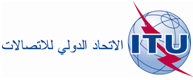 الجلسة العامةالإضافة 15
للوثيقة 16(Add.22)-A7 أكتوبر 2019الأصل: بالإنكليزيةمقترحات أوروبية مشتركةمقترحات أوروبية مشتركةمقترحات بشأن أعمال المؤتمرمقترحات بشأن أعمال المؤتمربند جدول الأعمال 2.9بند جدول الأعمال 2.9